Volunteer ApplicationTeachers – Construction Workers – Pastors – Nurses – Doctors – Musicians – Businessmen – Videographers – Midwives – Graphic Designers – Entrepreneurs – Administrators – IT – Artists – Mothers – Retirees – YOU!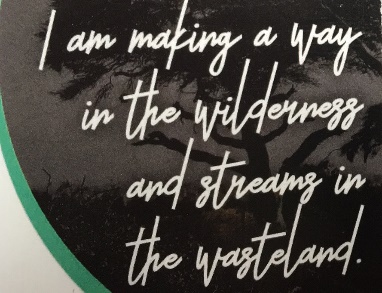 PERSONAL INFORMATIONLegal Name ________________________________________________________________________________________________Any previous names used (including Maiden name) _______________________________________________________________Preferred Name  ____________________________________________________________________________________________Address___________________________________________________________________________________________________Home Phone ____________________________ Cell_____________________________E-Mail ____________________________________________________________________________________________________Best way to contact you: text	    email    cell phone   Best time to contact: _______________________Gender: Male   Female		Emergency Contact InformationName________________________________________________Phone_______________________________________________E-mail____________________________________________________________________________________________________Are you a follower of Jesus/Yeshua? Yes  No  Are you a member of a church in your community? Yes  No  What is Jesus/Yeshua doing in your life?________________________________________________________________________________________________________________________________________________________________________________________________________________________________________________________________________________________________________________________________________________________________________________________________________________________________What is the one gift that you know Jesus has placed inside of you?________________________________________________________________________________________________________Educational Background:Bachelors Degree: yes noArea(s) of Specialization/Expertise___________________________________________________________________________________________________________________________________________________________________________________Military Training  yes noBranch:_________________________________________________________________________________________________Year of Service:__________________________________________________________________________________________Area(s) of Specialization/Expertise___________________________________________________________________________ _______________________________________________________________________________________________________                           Skilled Tradesmen yes noArea(s) of Specialization/Expertise_________________________________________________________________________________________________________________________________________________________________________________REFERENCESPlease list three people for references.  Please inform your references we may be contacting them. ___________________________________________ _______________________ ___________________________________Name 			                                                        Relationship to applicant                                                Phone___________________________________________ _______________________ ___________________________________Name 			                                                        Relationship to applicant                                                Phone___________________________________________ _______________________ ___________________________________Name 			                                                        Relationship to applicant                                                PhoneThe information contained in this application is correct to the best of my knowledge.  __________________________________________________________ _________________________________________Signature                                                                                                                                                                       Date